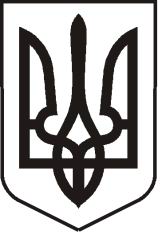                                                           УКРАЇНАЛУГАНСЬКА  ОБЛАСТЬПОПАСНЯНСЬКИЙ  РАЙОН
ПОПАСНЯНСЬКА  МІСЬКА  РАДА ШОСТОГО   СКЛИКАННЯСІМДЕСЯТА СЕСІЯРIШЕННЯ26 листопада 2015 року                  м. Попасна	                                       № 70/7 Про затвердження заступника міського  голови         Відповідно до  підпункту 3 пункту 1 статті 26  Закону України «Про місцеве самоврядування в Україні»,  частини 4 статті 10 Закону України «Про службу в органах місцевого самоврядування», Попаснянська міська рада ВИРІШИЛА:Затвердити на посаду заступника міського голови  Хащенка Дмитра Вікторовича.Присвоїти Хащенку Дмитру Вікторовичу, заступнику міського голови, 9 (дев’ятий) ранг посадової особи місцевого самоврядування.             Міський голова                                                              Ю.І.Онищенко